 HIRER DETAILSBOOKING DETAILSTERMS & CONDITIONSIn lodging this application, the user group agrees to comply with all relevant conditions of the Conditions of Use for Council Sports Grounds and Facilities and other relevant Council policies. See Conditions of Use – Schools & Casual Hirers.Ground allocation will not be approved unless a copy of the Public Liability Insurance Certificate of Currency is provided with this application.The Hirer agrees to indemnify and keep indemnified and to hold harmless the Council, its servants and agents and each of them from and against all actions, costs, claims, charges, expenses and damages whatsoever which may be bought or made or claimed against it by any of them arising out of or in any way related to the granting of this licence and/or the use of the Premises. Council is not responsible for any theft, loss, damage or injury suffered by the hirer or any guest or invitee of the hirer, or any person coming on the premises during the period of the hire, and the hirer indemnifies the Council in respect of all claims for loss, damage or injury caused by any person or property during the period of hire, or as a result of the use by the hirer of the premises.PRIVACY STATEMENT: The personal information requested on this form is being collected by Council for the purpose of providing a range of access to facilities and equipment. Your information will be stored in Council’s Customer Database and used to identify you when communicating with Council and for the delivery of services and information.  For further information on how your personal information is handled, visit Council’s Privacy Policy at:  https://www.wyndham.vic.gov.au/privacy-policy.Please complete the application and return at least 14 days prior to the event to:Attention: Sport and Recreation OfficerWyndham City Council, PO Box 197, Werribee VIC 3030
Phone: 9742 0777 or Fax: 9741 6237CONDITIONS OF USE – Schools & Casual HirersBOOKINGSHirers are not permitted to use Council reserves or facilities without written approval from Council.Applications should be made to Recreation Services at least 14 days prior to the activity being conducted.Under no circumstances is the hirer permitted to sub-let or allocate Council's reserve(s) or facilities.Where fees are charged for a booking, full payment must be made prior to the activity being conducted. Payment can be made in person at Council’s Customer Service Desk. If payment has not been received prior to the booking, keys for pavilion access and sports lights will not be issued.Hirers are responsible for checking the condition of the reserve prior to any activity commencing to determine its suitability and safety for use.  RESERVE USEThe hirer must at all times comply with Local Laws, the Liquor Control Act, the Health Act, Public Building Regulations or any regulations for the care, protection and management of the facility.The hirer is responsible for the behaviour of all members/guests using the reserve and must control their conduct to be orderly and reasonable. It is an offence for any person in any part of Wyndham’s Parks or Reserves to;assault any other person;consume, distribute or sell any intoxicating liquor unless a licence has been arranged;be under the influence of intoxicating liquor;sell food without a Food Act Registration.use profane, indecent or obscene language;use threatening or abusive or insulting language;behave improperly or riotously;improperly interfere with or interrupt any authorised athletic sport, game or fitness exercise.Premises must be left in the same condition they were found. If premises are not cleaned satisfactorily or have been damaged, the hirer will be charged accordingly. Any damage due to foreseeable misuse other than fair wear and tear, which has occurred during the period of the allocation, will be repaired and the costs charged to the hirer.In the case of any damage or loss, the hirer must immediately notify the CouncilSmoking is strictly prohibited inside any Council facility.Noise emanating from the use of the facility must not cause public annoyance in accordance with sections of the Environment Protection Act 1970 and Control of Music from Public Premises No. N-2.Any keys issued to the hirer are to remain in control of the hirer at all times and are not to be transferred.The hirer may be required to submit Traffic Management Plan based on expected participant/crowd numbers.Vehicles are to park in designated parking bays. Incorrect parking may result in infringement notices issued by Councils Legislative Servicesfor large events staff will be required to direct traffic on the event day. Without prior Council approval, the hirer must not;charge admission fees to a reserve.allow a vehicle(s) to enter a reserve, except in the case of an emergency.erect any structure(s) requiring pegs to be driven into the ground.display temporary advertising or signage.encroach on a turf wicket.INSURANCEThe hirer, at its own cost, shall take out a Public Liability policy for $10 million minimum to insure against damage to property or bodily injury that may be suffered by any person by reason of an accident and happenings in any way connected with or arising out of the hire of the premises.Council will not allocate a reserve until evidence of the hirer’s Public Liability insurance is producedCouncil may request a Risk Management PlanPROHIBITED ITEMS - SYNTHETIC FIELDSThe following items are prohibited on synthetic fields;fooddrink (except water)animalsgolfglassmetal stakes and sharp objectsgum and candyany tobacco productACCESS TO EQUIPMENT & LINEMARKINGCouncil is not responsible for the provision of any equipment associated with the hirer’s activity.Hirers may negotiate access to equipment with the tenant Club, for items included but not limited to (fee may apply);Goal Post PaddingSoccer NettingScoreboardsSports Equipment (balls, bats, wickets etc.)Hirers may negotiate line marking to be undertaken by the tenant Club prior to the booking (fee may apply).CANCELLATIONSCouncil may withdraw grounds if they are considered unplayable due to inclement weather conditions or safety reasons. This decision is not negotiable.Council will endeavour to find a suitable alternative venue(s), or will issue a full refundHirers wishing to cancel their booking, must notify the Council prior to their booking dateGENERALCouncil may enter the facility at any time during the hire period for any purposeCouncil may hire any part of the facility not affected by the hire agreement to other usersCouncil may impose additional conditions for the use of the premises or conductCasual hirers failing to adhere to the terms and conditions outlined in this document may have their booking withdrawn and/or jeopardise any future applications lodged to hire Council facilities.REPORTABLE INCIDENTSIt is the hirer’s responsibility to report to Council on any relevant incidents that occur during your hire period. This may include, but not be limited to: break-ins or security breaches, damage to facilities, emergency services call outs (eg Police, Fire, Ambulance)Incidents should be reported through to Council at the earliest appropriate time firstly via phone on 03 9472 0777 and followed up in writing.FEESThere are three fee categories for hirers wishing to book outdoor sports facilities (refer to fee schedule for costs).School GroupNon-profit Community Group (incorporated)Commercial OperatorShould a hirer require the use of ground lighting, an additional fee will be charged to recoup electricity and maintenance costs associated with the ground lighting (refer to fee schedule for costs).Should a group require the use of change rooms or pavilion space, an additional fee will be charged to recoup utility, supply and maintenance costs associated with using the facility (refer to fee schedule for costs).Casual Hire Fees#	Amenities Levy is applicable to all Secondary and Casual Users of sports pavilions. This is in addition to the Pavilion fees applicable.  It does not include sports lights fees. *	Includes tennis, netball and enclosed cricket nets.Casual Sports Lighting FeesNote: Where one field/court cannot have sports lighting independently of another, the User will be required to pay for the lighting of both fields/courts.School Hire FeesSports facility hire fees for schools will be applied in accordance with the table below and invoiced at the end of each school term.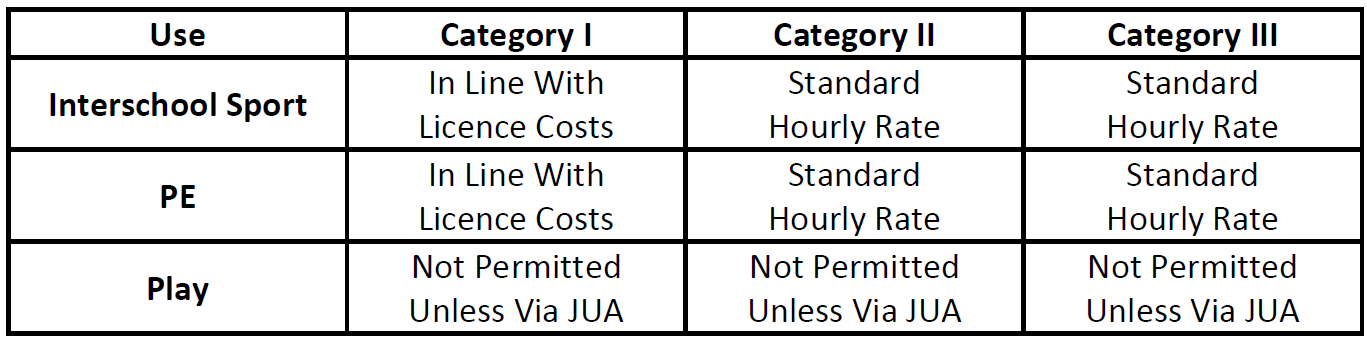 Category I: Wyndham Schools, which provide community access to school facilities (including sporting, gymnasium, performing arts, classroom or any other relevant facilities). Category II: Wyndham Schools, which don’t provide community access to school facilities. Category III: Non-Wyndham Schools.NOTE: Wyndham School Sport Districts and Divisions would fall into Category IStandard Hourly RateThe standard hourly rate refers to the casual hire fees listed above.In Line with Licence CostsSporting Clubs and Community Groups who hire with Council via a seasonal licence are charged at a rate that is lower than a casual hirer. Similarly, Category I schools, and School Sport Districts/Divisions (eg. SSV) will be charged in line with the licence fees outlined below. Each term, the total number of hours that a school hires a particular category of facility will be added up and divided by the number of weeks in the term to calculate an hours per week average. Once this average has been calculated the relevant amounts below will be charged to the school for the term. See examples below the table for further clarity.#       Amenities Levy of $14.75 is applicable to all Secondary and Casual Users of sports pavilions. This is in addition to the Pavilion fees applicable.  It does not include sports lights fees.*    Includes tennis and netball courts (per court) and enclosed cricket nets.BONDSName of School/OrganisationAddressContact PersonPhoneE-mailReserveDate(s)Time(s)Purpose of UseNo. of ParticipantsNo. of SpectatorsExample: Galvin Park Football Oval No 1Eg: Wed Mar 22Eg:   1pm-3pmEg: Inter school football competitionEg: 150Eg: 200 - 300Ground Lighting Required? (please circle)Ground Lighting Required? (please circle)None     50lux     100lux     200luxNone     50lux     100lux     200luxadditional fees apply for these services – refer to the fee scheduleadditional fees apply for these services – refer to the fee scheduleChange Facilities Required? (please circle)Change Facilities Required? (please circle)Public Toilet Only     Change Rooms     PavilionPublic Toilet Only     Change Rooms     Pavilionadditional fees apply for these services – refer to the fee scheduleadditional fees apply for these services – refer to the fee scheduleApplicant SignatureDateFacilityCost for Non ProfitCommercial OperatorCategory A per field$453.55 per day$680.28 per dayCategory B & C per field$34.25 per hour$51.36 per hourHard Court*$11.10 per hour$16.70 per hourPavilion$6.60 per hour$9.90 per hourAmenities Levy#$14.75 per hour$14.75 per hourSynthetic Soccer Pitch^$34.25 per hour$51.36 per hourSynthetic AFL/ Cricket Oval^$34.25 per hour$51.36 per hourTurf Wicket Levy$453.65$685.02Type of FacilityCost per sports ground per hourFootball/Cricket Oval (300 lux)$68.50Football/Cricket Oval (200 lux)$45.40Football/Cricket Oval (100 lux)$23.25Soccer/Rugby Pitch (200 lux)$23.25 Soccer/Rugby Pitch (100 lux)$11.70Hard Court$5.85Turf and Synthetic Grass Facilities (note charges are for 1 school term)Turf and Synthetic Grass Facilities (note charges are for 1 school term)Turf and Synthetic Grass Facilities (note charges are for 1 school term)Turf and Synthetic Grass Facilities (note charges are for 1 school term)Turf and Synthetic Grass Facilities (note charges are for 1 school term)Category1<6 hrs/week6 < 16 hrs/week16 < 24 hrs/week24 < 40 hrs/weekA per field$1771$2180$2722Not availableB per field$216$647$1079$1560C per field$146$439$731Not availablePavilion Only#$89$266$443$620Hard Court*$54$162$270$378Wyndham Sporting Club, Community Groups & Schools$100Non-Wyndham Sporting Club, Community Groups & Schools$500Private and Commercial Groups$1,000Key Deposit$30.00 per key